Ekoskolu vides novērtējums SKOLĀMAizpildīšanas datums:______________________________________Aizpildīja:________________________________________________Satura rādītājsIevads 											3Ekoskolu pamattēmas:Enerģija										6Transports 										10Atkritumi										14Ūdens											17Pārtika										21Ekoskolu papildtēmas:Vide un veselība									25Skolas vide un apkārtne								30Mežs											33Ekoskolu apkopojošās tēmas:Bioloģiskā daudzveidība								36Klimata pārmaiņas									40Līdzdalība/Mācību saturs								43IevadsSkolas vides ietekmju novērtējums (turpmāk VN) ir pamatu pamats gada tēmas izvēlei un rīcības plāna veidošanai Ekoskolu programmā. Ir svarīgi, lai tas labi iekļaujas mācību procesā un vienlaikus dod uzticamu informāciju par visām ar vidi saistītām tēmām. Tāpat ir svarīgi, lai VN veikšanā iesaistītos un ar rezultātiem iepazītos pēc iespējas vairāk skolēnu, pedagogu, vecāku un citu ar skolu saistītu cilvēku.Kas jāatcerasVN veic Ekopadome, iesaistot pēc iespējas vairāk skolēnu no dažādām klasēm, piemēram, iedalot katrai klasei vienu tēmu; dažādu jomu skolotājus, kas novērtējuma procesu integrē savos mācību priekšmetos; skolas vadības pārstāvi; skolas saimnieku un citus skolas pārstāvjus.Pirms uzsākt VN, ir svarīgi sagatavoties – izrunāt jautājumus, izdomāt metodes, sagatavot darba lapas, planšeti vai datoru, rakstāmpiederumus. Ja novērtējuma lapas drukāsiet, esat taupīgi – drukājiet uz abām lapas pusēm vai uz jau vienreiz izmantotām lapām. Veicot pierakstus, lietojiet zīmuli, lai pēc tam lapas varētu izmantot atkārtoti. Veicot VN, tiek izmantotas dažādas metodes. Pārsvarā skolēni var sameklēt atbildes paši, uzmanīgi vērojot, izstaigājot iestādi un tās apkārtni. Procesā noderēs arī pieaugušā iesaiste, piemēram, pavāres, vadības, saimnieka un citu skolas pārstāvju sniegtā informācija. Noteikti pētiet situāciju reālajā vidē, nevis tikai izrunājiet vai veiciet aptauju!Kad tēmas izpētītas un visi jautājumi atbildēti, ir jāizveido kopsavilkums – jāpiefiksē, kas darbojas vislabāk, kur nepieciešami uzlabojumi, un pats svarīgākais – jāizdomā darbības, ko skolas pārstāvji īstenos un iekļaus rīcības plānā, lai situāciju uzlabotu.VN izmantojiet visa gada garumā, veicot pārraudzību un izvērtēšanu. Kad kādas rīcības plāna aktivitātes ir paveiktas, izvērtējiet rezultātus un salīdziniet ar sākotnējo novērtējumu.Ir svarīgi informēt pārējos par VN konstatēto. Skolēni var izvietot kopsavilkumu uz Ekodēļa, pastāstīt par rezultātiem saviem klasesbiedriem, vecākiem un citiem skolas pārstāvjiem.Kā strādāt ar šo vides novērtējuma formuŠajā VN formā katrai tēmai ir 7 sadaļas:IevadsSkolas izvērtējumsZināšanu, attieksmju un paradumu izvērtējumsJautājumi vecākiemPētījumsIlgtermiņa salīdzinājumsDatu izvērtējumsNo 7 sadaļām vissvarīgākās ir 2., 6. un 7. sadaļa. Tās aizpilda visām tēmām, pārējās sadaļas aizpilda tikai gada tēmai. Izņēmums ir klimata pārmaiņu tēma, kurai nav atsevišķi izdalīta 2. sadaļa. Šajā tēmā aicinām veikt skolēnu un vecāku aptauju reizē ar skolas izvērtējumu citās tēmās.Skolas izvērtējumsSvarīgākā VN daļa ir skolas izvērtējuma tabula, kurā katrā tēmā jānovērtē skolas vides ietekmes skalā no 1–5. Šie jautājumi ir labs pamats vispusīgai tēmas izvērtēšanai. Ja kāds no jautājumiem objektīvu apstākļu dēļ neatbilst jūsu skolai, to varat neaizpildīt, pie jautājuma norādot N/A (nav attiecināms). Tāpat ir vērtīgi katru sadaļu papildināt ar saviem jautājumiem.Atcerieties! Šī sadaļa ir domāta skolas reālās situācijas novērtējumam, nevis kā anketa skolēnu viedokļa noskaidrošanai.Šīs izvērtējuma tabulas jāpilda visām programmas skolām. Pirmo gadu pievienojušās skolas pilda tabulas piecās pamattēmās (enerģija, transports, atkritumi, ūdens, pārtika) un nākamgad izpēta atlikušās piecas tēmas. Zināšanu, attieksmju un paradumu izvērtējums, jautājumi vecākiemVisās tēmās pievienoti daži skolēnu un vecāku aptaujas jautājumi. Tos iespējams rediģēt. Ieteicams aptaujas papildināt arī ar saviem jautājumiem. Ja nepieciešams, varat pievienot aptaujai jautājumu par respondentu informāciju, piemēram, klase, kurā mācās, dzimums u. tml. Aptaujas noteikti var dot pildīt arī citiem skolas pārstāvjiem.Aptaujas aicinām veikt katru gadu tikai izvēlētajā gada tēmā, kā arī iepriekš īstenotajā tēmā (salīdzinājumam), jo citās tēmās aptauju veikšana jums dos vairāk datu, nekā varēsiet izmantot.Ir svarīgi arī izvērtēt, cik liela daļa no visiem skolēniem un vecākiem ir aptaujāta, vai izvēlētā respondentu grupa pārstāv jeb reprezentē visus skolēnus un vecākus, proti, tiek nodrošināta dažādu klašu, vecumu, dzimumu pārstāvniecība, līdzdalības līmenis (aktīvāka, mazāk aktīva klase), dažādu novirzienu klases, sasniegumi u. tml.).Vides novērtējuma formā, ko pievienosiet, ierakstiet tikai atbilžu procentus un respondentu skaitu. Aptauju ir iespējas veikt, aizpildot elektroniski Ekoskolu datu bāzē vai izmantojot citus digitālos rīkus, piemēram, google forms aptauju formu. Šo aptauju izplatīšana un apkopošana jāuztic skolēniem. Tas palīdzēs attīstīt datu apstrādes un zinātniskā darba prasmes. Pētījuma daļaKatrai tēmai ir pievienotas arī dažas idejas pētījumiem. Varat veikt arī citu tēmai atbilstošu pētījumu. Šo pētījumu ieteicams veikt pēc visa novērtējuma apkopošanas un rīcības plāna sagatavošanas. Tas var būt labs pamats skolēnu zinātniski pētniecisko darbu izstrādei un reizē palīdzēt izprast vides situāciju skolā.Ilgtermiņa salīdzinājumsIr svarīgi ievākt visus ilgtermiņa datus, vēršoties pie skolas tehniskā personāla vai pašvaldības pārstāvjiem. Ja neizdodas iegūt datus, jāatrod cita metode. Piemēram, ja nav iespējams noteikt datus par atkritumu apjomu kopumā, var izmantot atkritumu monitoringu kā metodi.Datu izvērtējumsDatu izvērtējums jeb kopsavilkums ir būtisks posms pirms rīcības plāna tapšanas. Tam jābūt vispusīgam! Svarīgi piefiksēt gan visus secinājumus no skolas novērtējuma tabulas, gan secinājumus no visām pārējām sadaļām. Piemēram, no skolēnu un vecāku izpratnes aptaujas. Proti, datu izvērtējumā jāpievieno arī secinājumi par izpratni, attieksmi. Vēlāk tas palīdz izvirzīt izglītojošus mērķus.Novērtējuma iekļaušana mācību saturāIr svarīgi, ka vairākas VN sadaļas tiek integrētas mācību procesā. Datu vākšana var tikt uzticēta vairākām klasēm vai grupām, kā arī Ekopadomes skolēniem, kur skolotāju loma ir būt vairāk kā konsultantiem. Izvērtējums var tikt veikts sociālās zinībās, datu apkopošana – informātikā. Skolas zemākie rezultāti var būt pamats sarunām par šo jautājumu sakārtošanas nozīmi dabaszinību un citās stundās. Iepazīstinot skolēnus ar datiem, var uzdot rakstīt argumentētas esejas, kas palīdzētu izvēlēties skolas gada tēmu.Praktiskie padomiIr svarīgi novērtējuma veikšanas laikā nodrošināt, lai dati būtu uzticami un salīdzināmi. Uzticamāku rezultātu gūšanai vēlams vienu tēmu apskatīt vairākām komandām, pēc tam salīdzinot un pārrunājot rezultātus. Neaizmirstiet pārbaudīt ne tikai klases, bet arī citas telpas. Veicot atkārtotu izvērtēšanu, pēc iespējas aptaujājiet tos pašus cilvēkus. Novērtējot izmaiņas, vienmēr izmantojiet vienas un tās pašas mērvienības un izvērtēšanas metodes, lai dati būtu pēc iespējas precīzāki.Pēc novērtējuma veikšanas izveidojiet vizuālu apkopojumu, ar kura palīdzību varēsiet iepazīstināt ar rezultātiem visu skolu.Enerģija1. Ievads tēmāIkdienā patērējot elektrību un ziemā siltumu, skola rada enerģijas ražošanas pieprasījumu. Lai enerģijas ražošanai izmantotu mazāk dabasgāzes un citu fosilo resursu, ir būtiski novērst nelietderīgu elektrības un siltumenerģijas patēriņu. Ir svarīgi mācīt enerģijas taupīšanas principus arī visiem skolas skolēniem, veidojot pamatu viņu rīcībai mājās.2. Skolas izvērtējumsAtzīmējiet atbilstošo līmeni katrā jautājumā pēc šāda principa:1 – nepieņemami, 2 – slikti, 3 – apmierinoši, 4 – labi, 5 – lieliski (piemēri doti pa labi un pa kreisi)3. Skolēnu zināšanu, paradumu un attieksmju izvērtējums4. Jautājumi vecākiem5. PētījumsIzmantojot Vides izglītības fonda CO2 kalkulatoru, aprēķini skolas radīto ietekmi uz klimata pārmaiņām, uzzini, kurās jomās tā ir lielākā un ko varētu darīt, lai to mazinātu. Vairāk informācijas – http://co2.videsfonds.lv/ka-stradat Izpētiet, no kādiem energoresursiem šobrīd ražo skolā izmantoto elektrību un siltumu. Papildus varat izpētīt un analizēt skolas iespējas izmantot vairāk atjaunīgos energoresursus, izstrādāt priekšlikumus pašvaldībai. 6. Ilgtermiņa salīdzinājums7. Datu izvērtējumsTransports1. Ievads tēmāSkolēni var nokļūt uz skolu dažādos veidos – gan ar vecāku auto, gan skolas vai sabiedrisko transportu, kā arī ar velosipēdu vai kājām. Dažiem skolēniem auto ir vienīgā iespējamā izvēle. Tomēr daudzos gadījumos Ekoskolas var veicināt ceļu līdz skolai veikt ar videi draudzīgākiem pārvietošanās veidiem, kas var uzlabot arī garastāvokli un veselību.2. Skolas izvērtējumsAtzīmējiet atbilstošo līmeni katrā jautājumā pēc šāda principa:1 – nepieņemami, 2 – slikti, 3 - apmierinoši, 4 – labi, 5 – lieliski (piemēri doti pa labi un pa kreisi)3. Skolēnu zināšanu, paradumu un attieksmju izvērtējums4. Jautājumi vecākiem5. PētījumsVeiciet kājāmgājēju maršrutu izpēti. Mērķis ir apskatīt gājēju ceļus un ietves, kas ved uz skolu. Tas nozīmē iet pa šiem ceļiem un veikt piezīmes par to pozitīvajām un negatīvajām iezīmēm (piemēram, ceļa segumu, sliktu apgaismojumu, bīstamiem krustojumiem). Līdzīgu pētījumu var veikt arī par velomaršrutiem, pirms tam noskaidrojot, pa kādiem maršrutiem bērni un pieaugušie visbiežāk ierodas skolā, cik lielus attālumus veic. Šo pētījumu rezultātus un ieteikumus ir vērts iesniegt pašvaldībā, lai situāciju uzlabotu.Veiciet padziļinātu izpēti par veidiem, kā skolēni un skolas darbinieki ierodas skolā. Papildus var pētīt, kādēļ skolēni un darbinieki izvēlas konkrēto nokļūšanas veidu, kā arī to, kas varētu motivēt viņus vairāk pārvietoties kājām, ar velosipēdu vai sabiedrisko transportu.6. Ilgtermiņa salīdzinājums7. Datu izvērtējumsAtkritumi1. Ievads tēmāParasti mēs pat neapzināmies, cik daudz atkritumu radām un ko ar tiem darām. Atkritumu rašanos nosaka mūsu ikdienas paradumi – tāpēc Ekoskolas uzdevums ir radīt tādu vidi, kurā rodas pieradums samazināt atkritumu rašanos, atkārtoti izmantot un pārstrādāt tos. Ir svarīgi arī izdomāt risinājumus, lai novērstu atkritumu izmešanu tam nepiemērotās vietās.2. Skolas izvērtējumsAtzīmējiet atbilstošo līmeni katrā jautājumā pēc šāda principa:1 – nepieņemami, 2 – slikti, 3 - apmierinoši, 4 – labi, 5 – lieliski (piemēri doti pa labi un pa kreisi)3. Skolēnu zināšanu, paradumu un attieksmju izvērtējums4. Jautājumi vecākiem5. PētījumsIzpētiet, kas tieši atrodas atkritumu grozos skolas gaiteņos, klasēs (arī šķirotajos atkritumos). To var darīt, atkritumus arī neņemot ārā. Izveidojiet biežāk sastopamo atkritumu veidu (piemēram, iepakojuma veidu) sarakstu, īpašu uzmanību pievēršot plastmasas atkritumiem. Izmantojiet šo sarakstu, lai domātu par rīcībām, kas mazinātu un novērstu šo atkritumu rašanos. Ja ir vēlme nopietnāk izpētīt šo tēmu, atkritumu audita forma un padomi pieejami šeit: https://ej.uz/atkritumu-audits Izpētiet, kāda sadzīvē vai/un skolā lietota priekšmeta ietekmi uz vidi, veicot dzīves cikla analīzi. Tas nozīmē analizēt katru no pieciem produkta dzīves cikla posmiem: izejmateriālu iegūšanu, ražošanas procesu, produkta transportēšanu, lietošanu un produkta dzīves cikla beigas. Katram posmam jāizpēta patērētie resursi, kā arī radušās ietekmes uz vidi. Noslēgumā aiciniet skolēnus sniegt priekšlikumus produkta vides ietekmju samazināšanai un iespējamām videi draudzīgākām alternatīvām. Gatavs plāns šai aktivitātei atrodams projekta E-SPACE metodiskajā materiālā, kas pieejams šeit: ej.uz/ae-projekta-mape 6. Ilgtermiņa salīdzinājums7. Datu izvērtējumsŪdens1. Ievads tēmāLai arī Latvijā nav vietu, kur mēs varētu izsmelt dzeramā ūdens krājumus, ir vērts ūdeni taupīt, lai samazinātu tā iegūšanai un apstrādei nepieciešamo enerģiju. Tāpat ir svarīgi izpētīt, vai skolas radītie notekūdeņi nepiesārņo vidi un tiek pietiekami attīrīti, pirms ūdens atkal nonāk dabā.2. Skolas izvērtējumsAtzīmējiet atbilstošo līmeni katrā jautājumā pēc šāda principa:1 – nepieņemami, 2 – slikti, 3 - apmierinoši, 4 – labi, 5 – lieliski (piemēri doti pa labi un pa kreisi)3. Skolēnu zināšanu, paradumu un attieksmju izvērtējums4. Jautājumi vecākiem5. PētījumsIzpētiet apkārtnes upes, ezerus vai citas ūdenstilpes. Noskaidrojiet, kāds ir to ekoloģiskais stāvoklis un kas to ietekmē. Novērojiet, vai apkārtnē ir kādi iespējamie ūdens piesārņojuma avoti. Ja iespējams, veiciet ūdens sastāva ķīmiskās analīzes.Var veikt dažādus aprēķinus – cik daudz ūdens, enerģijas un/vai naudas var ietaupīt, mainot dažādus ūdens lietošanas paradumus. Piemēram, cik daudz ūdens (un līdz ar to enerģijas un naudas) var ietaupīt, ja dušā mazgājas 5 minūtes, nevis 10, un tamlīdzīgi.6. Ilgtermiņa salīdzinājums7. Datu izvērtējumsPārtika1. Ievads tēmāKatru dienu uz skolas ēdnīcām no tuvākas un tālākas apkārtnes plūst pārtikas produktu kilogrami. Sadarbojoties ar pašvaldību un uzliekot skaidras zaļā iepirkuma prasības, var panākt, ka šī pārtika ir audzēta atbildīgi pret vidi. Skolā var panākt to, ka arvien mazāk cilvēkiem domātas pārtikas nonāk atkritumos vai tiek izbarota dzīvniekiem. Ir svarīgi arī izglītot visu skolu un vecākus par videi nedraudzīgākajiem produktiem (rūpnieciski audzēta gaļa, olas, piens, palmu eļļa), lai mudinātu samazināt to klātbūtni mūsu ēdienā.2. Skolas izvērtējumsAtzīmējiet atbilstošo līmeni katrā jautājumā pēc šāda principa:1 – nepieņemami, 2 – slikti, 3 - apmierinoši, 4 – labi, 5 – lieliski (piemēri doti pa labi un pa kreisi)3. Skolēnu zināšanu, paradumu un attieksmju izvērtējums4. Jautājumi vecākiemAptaujājot vecākus, iesakām izmantot Ekoskolu anketu pārtikas patēriņa paradumu noskaidrošanai mājsaimniecībās. Šeit pievienojiet galvenos secinājumus. Anketa atrodama šeit: https://ej.uz/partikas_aptaujas. Jums būs nepieciešams:Izvērtējums_mājsaimniecības.docIzvērtējums_mājsaimniecības_9_jaut_tabula.docĢimenes_anketu_apkopošanas_modelis.doc5. PētījumsIzmantojiet projekta “Ēdam atbildīgi” anketas, lai izpētītu skolas ēdnīcas un kafejnīcas/pārtikas automātu (ja ir) atbilstību atbildīgā pārtikas patēriņa principiem. Anketas atrodamas šeit: https://ej.uz/partikas_aptaujas. Jums būs nepieciešams:Izvērtējuma_ievads.docIzvērtējums_ēdnīca_obl.docIzvērtējums_kafejnīca_automāti.doc,papildus var izmantot Izvērtējums_ēdnīca_izv.docNoskaidrojiet, cik daudz veģetāriešu un vegānu ir skolas kolektīvā. Vai un ko viņi ēd skolas ēdnīcā? Vai skolas ēdnīcas piedāvājums cilvēkiem, kuri neēd gaļu vai vispār nelieto uzturā dzīvnieku izcelsmes produktus, ir pārdomāts un sabalansēts? Kādi produkti vai ēdieni būtu jāiekļauj skolas ēdienkartē, lai apmierinātu veģetāriešu un vegānu vajadzības?6. Ilgtermiņa salīdzinājums*Darba lapa pārtikas atkritumu izpētei skolā: https://ej.uz/partikas-atkritumi1 7. Datu izvērtējumsVide un veselība1. Ievads tēmāLaikā, kad patērniecības kultūra vilina jauniešus izvēlēties videi un veselībai kaitīgus ieradumus, vides izglītības mērķis ir piedāvāt alternatīvas – aizraujošas bezmaksas, veselīgas un radošas aktivitātes, kas palīdz iepazīt dabu un ilgtspējīgu dzīvesveidu. Ekoskolai jādod iespēja apgūt nepieciešamās prasmes, lai varētu dzīvot labklājīgi, nepiesārņojot un neapdraudot vidi, kas šo labklājību nodrošina.2. Skolas izvērtējumsAtzīmējiet atbilstošo līmeni katrā jautājumā pēc šāda principa:1 – nepieņemami, 2 – slikti, 3 - apmierinoši, 4 – labi, 5 – lieliski (piemēri doti pa labi un pa kreisi)3. Skolēnu zināšanu, paradumu un attieksmju izvērtējums4. Jautājumi vecākiem5. PētījumsAr dažādām metodēm (ne tikai ķērpjiem) izpētiet gaisa piesārņojuma līmeni skolas tuvumā. Apkopojiet informāciju par šāda piesārņojuma ietekmi uz veselību un pārrunājiet iespējas piesārņojumu skolas apkārtnē mazināt.Veiciet pētījumu par skolēnu fiziskām aktivitātēm, esot skolā. Šim nolūkam varat izmantot novērojumu metodi, aptauju, fitnesa aproces vai viedtālruņus ar soļu skaitīšanas funkciju. Novērtējiet, vai skolēni starpbrīžos pietiekami daudz izkustas. Papildus varat noskaidrot, kādā veidā skolēni ierodas skolā un dodas mājup (kājām, ar velosipēdu, automašīnu vai tml.) un vai tas pozitīvi ietekmē viņu fizisko aktivitāšu līmeni.6. Ilgtermiņa salīdzinājums.7. Datu izvērtējumsSkolas vide un apkārtne1. Ievads tēmāViens no labākajiem veidiem, kā uzlabot skolēnu labsajūtu mācību laikā, ir pēc iespējas biežāk iziet ārpus telpām un izmantot skolas apkārtni un tuvumā esošās dabas vērtības mācībās, pasākumos un atpūtā. Skolas var mācīties no dabas, kur katra brīvā niša tiek aizpildīta ar dzīvību – tāpat arī skolas teritorijas daļas pēc iespējas vairāk jāpiepilda ar izglītojošiem, dabas un atpūtas elementiem.2. Skolas izvērtējumsAtzīmējiet atbilstošo līmeni katrā jautājumā pēc šāda principa:1 – nepieņemami, 2 – slikti, 3 - apmierinoši, 4 – labi, 5 – lieliski (piemēri doti pa labi un pa kreisi)3. Skolēnu zināšanu, paradumu un attieksmju izvērtējums4. Jautājumi vecākiem5. PētījumsVeiciet pētījumu par skolēnu brīvā laika pavadīšanu ārā, skolas apkārtnē. Cik bieži un cik daudz laika skolēni pavada ārā? Kādas vecuma grupas to dara biežāk? Ko skolēni dara ārā (pastaigājas, sēž, spēlē bumbu u. c.)? Noskaidrojiet, kas motivētu skolēnus vairāk laika pavadīt ārā, skolas apkārtnē. Padomājiet, kas nepieciešams, lai ārā pavadīto laiku varētu padarīt kvalitatīvāku un videi un veselībai draudzīgāku.Izpētiet dabas vērtības tuvējā apkārtnē un izstrādājiet “zaļo pārgājienu” maršrutus. Paši izstaigājiet maršrutus, veidojiet kartes un dažādu dabas objektu aprakstus. Ieteicams ar pētījuma rezultātiem iepazīstināt vietējo pašvaldību, lai popularizētu izstrādāto maršrutu plašākā sabiedrībā.6. Ilgtermiņa salīdzinājums.7. Datu izvērtējumsMežs1. Ievads tēmāNedrīkst aizmirst, ka aptuveni pusi Latvijas teritorijas klāj meži un tiem ir būtiska loma dabā, cilvēku dzīvē un valsts ekonomikā. Tādēļ skolas uzdevums ir veidot izpratni par meža lomu dabā un cilvēku dzīvē, kā arī mudināt rīkoties atbildīgi, saudzējot dabas vērtības, daudzveidību un meža resursus.2. Skolas izvērtējumsAtzīmējiet atbilstošo līmeni katrā jautājumā pēc šāda principa:1 – nepieņemami, 2 – slikti, 3 - apmierinoši, 4 – labi, 5 – lieliski (piemēri doti pa labi un pa kreisi)3. Skolēnu zināšanu, paradumu un attieksmju izvērtējums4. Jautājumi vecākiem5. PētījumsSadarbojoties ar ekspertiem, piemēram, no Pasaules dabas fonda, Latvijas dabas fonda, Latvijas Ornitoloģijas biedrības, Dabas aizsardzības pārvaldes u. c., izpētiet, vai tuvumā esošam mežam piemīt bioloģiski vērtīgām mežaudzēm raksturīgi elementi. Noskaidrojiet, kāpēc mežā bioloģiskā daudzveidība ir vajadzīga, kas to ietekmē un ko varētu darīt, lai to saglabātu. Izziņas procesā jums var noderēt šie materiāli: ej.uz/bio-mezaudzes un ej.uz/meza-daudzveidIzpētiet, kā meža ekosistēmu ietekmē kailcirtes, kādām pārmaiņām tiek pakļauta meža ekosistēma, kādas ir alternatīvas videi draudzīgas meža apsaimniekošanas metodes, piemēram, izlases cirtes. Atrodiet labās prakses piemērus jūsu skolas tuvumā vai vispār Latvijā. Izziņas procesā jums var noderēt: https://lv-pdf.panda.org/virzieni/mezs/ Turpat atradīsiet arī citas idejas pētījumiem un vērtīgus materiālus.6. Ilgtermiņa salīdzinājums.* šeit domāts – kopēšanai, drukāšanai un rakstīšanai paredzētais papīrs 7. Datu izvērtējumsBioloģiskā daudzveidība1. Ievads tēmāBieži skolas apkārtnē var atrast dažādas dzīvotnes un ekosistēmas, kas var kalpot par labu pamatu cilvēku un dabas attiecību izzināšanai ārpus klases. Iepazīstināšana ar dabu var radīt jauniešiem tālāku interesi par dabas vērtībām un personisku vēlmi palīdzēt aizsargāt dabu no neapdomīgas rīcības.2. Skolas izvērtējumsAtzīmējiet atbilstošo līmeni katrā jautājumā pēc šāda principa:1 – nepieņemami, 2 – slikti, 3 - apmierinoši, 4 – labi, 5 – lieliski (piemēri doti pa labi un pa kreisi)3. Skolēnu zināšanu, paradumu un attieksmju izvērtējums4. Jautājumi vecākiemŠajā aptaujā pirmie divi jautājumi ir no Eirobarometra pētījuma “Eiropiešu attieksme pret biodaudzveidību”, 2019.5. PētījumsIzmantojot materiālus no projekta “Lielās augu medības” (ej.uz/dzivotnu-kartesana), veiciet dzīvotņu kartēšanu savas skolas pagalmā. Izdariet secinājumus par sugu daudzveidību un sastopamības biežumu. Izpētiet pārtikas audzēšanas saikni ar bioloģisko daudzveidību. Kāda veida saimniekošanas metodes palielina un kāda veida metodes samazina bioloģisko daudzveidību. Izziņas procesā jums varētu noderēt nodarbības apraksts, kas atrodams šeit: ej.uz/audze-brivi6. Ilgtermiņa salīdzinājums7. Datu izvērtējumsKlimata pārmaiņas1. Ievads tēmāMūsdienās gandrīz jebkura rīcība rada papildus CO2 – braucot ar autobusu sadedzinām degvielu, ieslēdzot klasē gaismu tiek sadedzināta gāze Rīgas TEC, bet, ēdot pusdienas, veicinām lauksaimniecības mēslojuma ražošanu, kam arī izmanto fosilos resursus. Nevaram visās jomās uzreiz ieviest tīrākas tehnoloģijas, bet mēs vienmēr varam samazināt tās rīcības, kas piesārņojumu rada lieki – varam radīt mazāk atkritumu, ēst mazāk dzīvnieku produktus un vairāk augu produktu, vairāk braukt ar velosipēdu un iet kājām, taupīt elektrību un ziemā – siltumu.2. Skolas izvērtējumsKlimata ietekmju situāciju raksturo skolas izvērtējuma dati enerģijas, transporta un pārtikas tēmās.3. Skolēnu zināšanu, paradumu un attieksmju izvērtējums4. Jautājumi vecākiemSvarīgi – Klimata pārmaiņu tēmā jautājumi ir ņemti no Eirobarometra pētījuma par iedzīvotāju atbalstu klimata pasākumiem, tādēļ lūgums tos neizmainīt, lai tie būtu salīdzināmi ar Latvijas datiem!5. PētījumsTāpat kā enerģijas tēmā, iesakām aprēķināt skolas radīto ietekmi uz klimata pārmaiņām, izmantojot Vides izglītības fonda CO2 kalkulatoru. Noskaidrojiet, kurās jomās ietekme ir vislielākā, un izvirziet priekšlikumus, ko varētu darīt, lai to mazinātu. Vairāk informācijas: co2.videsfonds.lv/ka-stradat Aprēķiniet savu ekoloģiskās pēdas nospiedumu! Ekoloģisko pēdu parasti izsaka hektāros – cik hektāru zemes un ūdens platības nepieciešams, lai saražotu kāda cilvēka aktivitātēs patērēto produkciju un absorbētu šo produktu dzīves ciklā radīto piesārņojumu. Šo pētījumu skolēniem būs ērtāk veikt kopā ar saviem vecākiem, taču skolā varat pārrunāt veidus, kā ģimenes varētu samazināt savu ekoloģiskās pēdas nospiedumu. Aprēķiniem izmantojiet vienu no tiešsaistes kalkulatoriem:jalajalg.positium.ee (izsaka rezultātu hektāros)www.pdf.lv/klimats/klimats.html (izsaka rezultātu tonnās CO2 gadā)6. Ilgtermiņa salīdzinājumsIlgtermiņa salīdzinājumam šajā tēmā iesakām izmantot CO2 informāciju, kas jau parādās pie enerģijas sadaļas.7. Datu izvērtējumsLīdzdalība, komunikācija un mācību saturs1. IevadsEkopadomes mērķis ir iesaistīt Ekoskolas aktivitātēs pēc iespējas vairāk cilvēku – gan skolas pedagogus un audzēkņus, gan vecākus un apkārtējo sabiedrību. Tāpat ir svarīgi, ka Ekoskolu tēmas un citi vides aizsardzības un ilgtspējīgas attīstības jautājumi tiek iekļauti visos mācību priekšmetos. Lai to varētu veiksmīgi īstenot, nepieciešams izvērtēt pašreizējo situāciju.2. Skolas izvērtējumsAtzīmējiet atbilstošo līmeni katrā jautājumā pēc šāda principa:1 – nepieņemami, 2 – slikti, 3 - apmierinoši, 4 – labi, 5 – lieliski (piemēri doti pa labi un pa kreisi)3. Datu izvērtējums12345Dienās, kad klase ir pietiekami gaiša, gaismas netiek ieslēgtas RetiVienmērKlases, kur gaisma tiek izslēgta, kad tur neviena nav0–20% (no visām klasēm)100% (no visām klasēm)Gaiteņos, kāpņutelpās un tualetēs gaisma tiek izslēgta, kad šajās telpās neviena navRetiVienmērTelpas, kur izmanto efektīvas spuldzes (fluorescentās vai LED)0–20% 100% Telpas, kur izvietoti atgādinājumi par elektrības taupīšanu0–20%100%Telpas, kur logi ir tīri un nebloķē saulesgaismu0 – 20%100%Sadzīves tehnika, kas atbilst A energoefektivitātes klasei0 – 20%100%Klases, kur datori paliek ieslēgti, kaut gan ilgu laiku netiek izmantoti100%0–20%Klases, kur projektori netiek izslēgti, kaut gan nav vajadzīgi100%0–20%Klases, kur elektroierīces pa nakti tiek atvienotas no tīkla0–20%100%Telpas, kur iespējams atsevišķi pielāgot radiatoru siltumu0–20%100%Telpas, kur radiatori un ventilācijas lūkas nav aizsegtas0–20%100%Brīvdienās skolā tiek uzturēta zemāka temperatūraNekadBiežiLogi un durvis ir noblīvētas (nelaiž iekšā pa šķirbām aukstumu)0–20%100%Telpas tiek vēdinātas, apkures sezonas laikā ilgstoši turot nedaudz pavērtus logus, t. i. "vēdināšanas režīmā"BiežiNekadApkures sezonā telpas tiek vēdinātas cikliski, piemēram, reizi stundā uz pāris minūtēm pilnībā atverot vaļā logu, pirms tam izslēdzot apsildes ierīces telpā vai zem loga.NekadBiežiKlases, kur logiem ir aizkari vai žalūzijas, kas naktī tiek aizvērtas, lai mazinātu siltuma zudumus0–20%100%Apkures sezonas laikā tiek mērīta gaisa temperatūra klasēs, lai izdarītu secinājumus par apkures intensitātiNekadRegulāriVai skolā lietotās enerģijas (elektrības, siltuma) ražošanai tiek izmantoti kādi no atjaunīgiem energoresursiem?Netiek izmantotiJā, vairāki veidiVai bieži, vārot tēju vai kafiju, daudz uzvārītā ūdens paliek pāri?BiežiRetiKāda ir karstā ūdens temperatūra ūdens krānos?PlaucējošaAtbilstoši siltaVai iespējams regulēt karstā ūdens temperatūru skolā?NēJā, visur................................................................................ (jūsu jautājumi)Kāpēc ir svarīgi taupīt elektrību un ziemā siltumu? (mini divus iemeslus)Ja vari, nosauc 3 vienkāršas rīcības, kas palīdz ietaupīt visvairāk elektrības vai siltuma!Cik bieži, esot mājās, tu rīkojies, lai taupītu enerģiju? - Nekad	- Retos gadījumos	- Dažreiz	- Vairumā gadījumu	- VienmērCik bieži, esot skolā, tu rīkojies, lai taupītu enerģiju? - Nekad	- Retos gadījumos	- Dažreiz	- Vairumā gadījumu	- VienmērVai ziemas laikā temperatūra skolas telpās tev liekas:a – pārāk augsta, bieži ir karstib – nedaudz par augstu, jāstaigā bez džemperac – tieši laikā – ne par aukstu, ne par siltud – pārāk zema, reizēm klasē salstuVai tu vēlētos, lai ziemā skolā tiktu rīkotas “Silto džemperu dienas” – skolā tiktu nedaudz pazemināta temperatūra un visi tiktu aicināti saģērbties siltāk, lai samazinātu ietekmi uz vidi un pievērstu uzmanību resursu taupīšanai?a – jā, tas varētu būt 2 nedēļu garumāb – jā, apmēram nedēļuc – jā, bet ne vairāk kā vienu dienud – nē, man tas nepatiktuVai ikdienā pievēršat uzmanību siltuma un elektroenerģijas taupīšanai?- Nekad	- Retos gadījumos	- Dažreiz	- Vairumā gadījumu	- VienmērKādas rīcības, jūsuprāt, palīdz ietaupīt visvairāk elektrības vai siltuma! (nosauciet 3)Elektroierīces arī gaidīšanas režīmā patērē elektroenerģiju. Tāpat arī lādētāji, kas atstāti kontakta ligzdā, bet nav savienoti ar uzlādējamo ierīci.Vai atvienojat no elektrības ierīces un lādētājus, kad tos neizmantojat?- Nekad	- Retos gadījumos	- Dažreiz	- Vairumā gadījumu	- VienmērVai jūsu mājoklī ir iespējams regulēt temperatūru apkures sezonā?- Jā, visur	- Daļā telpu	- NēKāda temperatūra ir jūsu mājoklī ziemā?Vidēji ............ C Vai mēdzat ziemā ilgstoši atstāt logus nedaudz pavērtus, t. i. “vēdināšanas režīmā”?- Nekad	- Reti	- Dažreiz	- Bieži		- VienmērCik būtiska jums liekas enerģijas taupīšana, lai samazinātu ietekmi uz vidi?a – ļoti būtiskab – tā ir svarīga, tomēr nav būtiskākā ietekme uz vidic – enerģijas taupīšana nevar būtiski samazināt mūsu ietekmi uz vidiGadsGadsGadsGadsGadsGadsKas jānoskaidro…2019202020212022…Elektrības patēriņš oktobrī (kWh)Elektrības patēriņš gada laikā (kWh)Siltuma patēriņš novembrī (kWh)Siltuma patēriņš gada laikā (kWh)Skolas ietekme uz klimata pārmaiņām (tonnas CO2)Ekopadomes viedoklisKas pēc novērtējuma datiem jūsu skolā vislabāk darbojas saistībā ar enerģijas tēmu?Kuros jautājumos enerģijas tēmā nepieciešami uzlabojumi?Ko Ekopadome varētu darīt, lai ieviestu šos uzlabojumus? (Šeit jūs pierakstāt idejas rīcības plānam, citiem vārdiem, risinājumus nepieciešamajiem uzlabojumiem)12345Kāda daļa skolēnu dodas uz skolu ar velosipēdu vai kājām?0–10%Vairāk nekā 40%Cik droši ir doties uz skolu ar velosipēdu vai kājām?Ir vairāki bīstami posmiSatiksme ir piemērota un drošaVai skolā ir pietiekami daudz drošu velonovietņu?Nav drošu novietņuNovietnes ir drošas un pietiekami daudzVai skolā ir notikušas velosipēdu zādzības?Jā, regulāriNav notikušasKāda daļa skolēnu dodas uz skolu ar sabiedrisko transportu?0–10%Vairāk nekā 40%Kāda daļa skolas darbinieku dodas uz skolu ar velosipēdu, kājām vai sabiedrisko transportu?0–20%Vairāk nekā 80%Cik bieži skolā notiek pasākumi vai akcijas, kas aicina ierasties skolā kājām, ar velosipēdu vai sabiedrisko transportu?NenotiekNotiek reizi mēnesīCik bieži skolā mācību ekskursijas notiek ar velosipēdiem? Vai izbraucienu vietā tiek rīkoti pārgājieni?Ļoti retiVismaz trešā daļa no ekskursijāmVai, apmeklējot Ekoskolu pasākumus, ir notikusi sadarbība ar citām skolām, lai brauktu kopā un izmantotu transportu efektīvāk?Nav notikusi nemazNotiek biežiCik liela skolēnu daļa ir ieguvuši velosipēda vadītāja apliecību?0–20%Vairāk nekā 80%Cik tuvu skolas ieejai tiek izlaisti ar automašīnām atvestie bērni, radot veselības riskus no izplūdes gāzēm?Pie pašas skolas ieejasIzlaišana notiek vismaz 100 m no skolasVai skolas tuvumā apstājušās automašīnas izslēdz dzinēju un nepiesārņo gaisu, ja nākas ilgāk gaidīt bērnus?Bieži neizslēdzVienmēr izslēdz, ir atgādinošas zīmesVai skolu no apkārt esošās satiksmes norobežo koki vai dzīvžogs, kas mazina gaisa piesārņojumu no izplūdes gāzēm?Nav koku vai dzīvžogaPilnībā norobežoVai skolas pārtikas iepirkumā ir ņemts vērā, cik tālu tiek vesti produkti?Nav ņemts vērāIr ņemts vērā................................................................................ (jūsu jautājumi)Kāpēc svarīgi pārvietoties kājām un ar velosipēdu? (mini divus iemeslus)Kāpēc svarīgi pēc iespējas biežāk izvēlēties sabiedrisko transportu automašīnas vietā?Kā tu visbiežāk nokļūsti skolā?kājāmar velosipēduar skrejriteniar sabiedrisko transportuar automašīnucits __________Atzīmē attālumu, ko tu parasti veic līdz skolai:līdz 3 km 3–5 km 5–10 km vairāk nekā 10 kmVai tev šķiet, ka ceļā uz skolu būtu nepieciešami kādi uzlabojumi, lai padarītu iešanu uz skolu drošāku un patīkamāku? Ja jā, kādi tie būtu?Vai tev šķiet, ka ceļā uz skolu vai pašā skolā būtu nepieciešami kādi uzlabojumi, lai padarītu braukšanu ar velosipēdu uz skolu drošāku un patīkamāku? Ja jā, kādi tie būtu?Kādus transportlīdzekļus esat izmantojis(-usi) pēdējo 4 nedēļu laikā? (atzīmē visus atbilstošos)Privātā automašīnaĪrēta automašīnaAutobussTaksometrsMotociklsVelosipēdsElektriskais skrejritenisVilciensTramvajs vai trolejbussPārvietojos kājāmCits:Kuru no iepriekš minētajiem transportlīdzekļiem esat izmantojis(-usi) visvairāk pēdējo 4 nedēļu laikā? (viena atbilde)Kādēļ tieši šo transporta veidu?Vai ikdienā domājat, kā samazināt savas oglekļa emisijas?jānēdažreiznezinu, kas ir oglekļa emisijasKā jūsu bērni visbiežāk nokļūst skolā?kājāmar velosipēduar sabiedrisko transportuar automašīnucits __________Vai, jūsuprāt, bērniem doties uz skolu kājām vai ar velosipēdu ir droši? Ja nē, kādi uzlabojumi skolā vai skolas apkārtnē būtu nepieciešami?GadsGadsGadsGadsGadsGadsKas jānoskaidro…2019202020212022…Skolēni, kas oktobrī uz skolu dodas:kājām (%)ar velosipēdu (%)ar skolas vai sabiedrisko transportu (%)ar automašīnu, kopā ar citiem skolēniem (%)ar automašīnu (tiek vesti atsevišķi) (%)Darbinieki, kas uz skolu dodas kājām, ar velosipēdu vai sabiedrisko transportu (oktobrī) (%)Darbinieki, kas uz skolu dodas ar automašīnu, braucot vairāki kopā (oktobrī) (%)Darbinieki, kas uz skolu dodas ar automašīnu, braucot tajā vieni paši (oktobrī) (%)Ekopadomes viedoklisKas pēc novērtējuma datiem jūsu skolā vislabāk darbojas saistībā ar videi draudzīgu transportu?Kuros transporta jautājumos nepieciešami uzlabojumi?Ko Ekopadome varētu darīt, lai ieviestu šos uzlabojumus? (Šeit jūs pierakstāt idejas rīcības plānam, citiem vārdiem, risinājumus nepieciešamajiem uzlabojumiem)12345Vai skolā izvērtējat, no kurām lietām varētu atteikties vai kuras varētu nepirkt, lai pēc tam neradītu liekus atkritumus?NekadKatru reiziVai skolā, pērkot lietas, izvērtējat to ietekmi uz vidi, iepakojumu, kalpošanas ilgumu, izmantošanas iespējas, izcelsmi u. tml.? NekadKatru reiziVai izvērtējat, kuras no šķietami nevajadzīgām un ārā metamām lietām var lietot atkārtoti, saremontēt, pārveidot u. tml.?NekadKatru reiziVai skolā ir iespēja apmainīties ar lietām, piemēram, grāmatām, apģērbiem vai citām?NekadRegulāri notiek šādas aktivitātesVai skolā ir atgādinājumi, kas veicina neradīt liekus atkritumus?NavDaudzās vietāsCik bieži skolotāji drukā dokumentus, kurus iespējams lietot un uzglabāt elektroniski?BiežiNekadVai drukājot un kopējot tiek apdrukātas abas papīra puses? NekadVienmēr, kad iespējamsCik procentu no klasēm krāj un atkārtoti izmanto lapas, kas apdrukātas no vienas puses?0–20%100%Vai skolas pasākumos tiek lietoti vienreiz lietojamie trauki?BiežiNekadJa skolā vai tās tuvumā ir karsto dzērienu automāts, cik bieži tas tiek lietots, patērējot vienreizlietojamās glāzītes?BiežiGandrīz nekad (atkritumu tvertnē ir dažas glāzītes)Vai skolas pārstāvji bieži lieto vienreizējās glāzītes no ūdens automāta?BiežiGandrīz nekad(atkritumu tvertnē ir dažas glāzītes)Cik skolēnu lieto savu daudzreiz lietojamo krūzi vai pudeli?0–20%Vairāk nekā 80%Vai skolēni bieži pērk ūdeni plastmasas pudelēs?Tiek bieži novērotsGandrīz nekadVai skolēniem ir ērti pieejams dzeramais krāna ūdens?Nav pieejamsVairākās vietāsCik daudz plastmasas atkritumu (pārtikas produktu iepakojumi, kancelejas preces, to iepakojumi u. tml.) rodas skolotāju istabā?Daudz (vairāk nekā puse no atkritumiem) Nedaudz (tvertnēs dažas vienības)Cik aptuveni plastmasas atkritumu uz vienu skolēnu rodas klases vakaros, ekskursijās, pārgājienos?>4 atkritumu vienības<1 atkritumu vienībaCik klasēs ir pieejamas kastes papīra atkritumu šķirošanai?0–20%100%Cik gaiteņos ir pieejamas vietas plastmasas šķirošanai?NevienāVisosVai skolā ir pieejama informācija par atkritumu šķirošanu?NavVairākās vietāsVai šķirošanas konteineros tiek liktas tikai tam paredzētās lietas?Bieži ir kļūdasVienmēr ir pareiziVai skolā notiek pasākumi vai akcijas, kas mudina vākt atkritumus pārstrādei, piemēram, makulatūru, baterijas u. tml?NenotiekNotiek vairākas reizes gadāVai skolā notiek pasākumi vai akcijas, kas izglīto ģimenes un veicina neradīt, atkārtoti izmantot un šķirot atkritumus mājās?NenotiekNotiek vairākas reizes gadāVai skolas virtuve pārtikas atkritumus nošķir no sadzīves atkritumiem?Viss nonāk sadzīves atkritumosPārtikas atkritumi tiek vākti atsevišķiVai skolā ir iespēja kompostēt bioloģiskos atkritumus? NavGan pārtikas, gan lapu atkritumusCik bieži skolas apkārtne tiek piesārņota ar atkritumiem?Ļoti bieži var ieraudzīt atkritumusAtkritumu navVai skolas apkārtnē ir pietiekami daudz atkritumu tvertņu?Trūkst vai arī tās ir pārpildītasIr pietiekamiVai skola iesaistās atkritumu piesārņojuma novēršanā un vides sakopšanā savā apkārtnē (piejūrā, mežā, utt.)?NeiesaistāsIesaistās vairākas reizes gadāVai skolas pasākumos tiek izmantoti baloni, gaisa laternas vai dalīti plastmasas aksesuāri?Jā, biežiNekadUzskates materiāliem, darba lapām tiek izmantota laminēšana nevis kāda alternatīva, piemēram, biezāka materiāla dokumentu kabatiņas.Bieži tiek izmantoti laminēti materiāliNekad...................................................................................? (jūsu jautājumi)Kāpēc, tavuprāt, ir svarīgi samazināt plastmasas daudzumu mūsu ikdienā? (mini divus iemeslus)Cik bieži tu pērc dzērienus, našķus vai citus produktus plastmasas iepakojumā?katru dienuvairākas reizes nedēļā1 reizi nedēļā vai retāknekad nepērku produktus plastmasas iepakojumāCik daudz dzērienu plastmasas vai skārda iepakojumā tu iegādājies vai izlieto 2 nedēļu laikā?vienu vai mazāk2–34–5vairāk nekā 5Kura no šīm, tavuprāt, ir svarīgākā rīcība, lai mazinātu atkritumu radītās problēmas? atkritumu izmešana tam paredzētās vietās novērst un mazināt atkritumu rašanos šķirot atkritumusVai tu mājās šķiro atkritumus?- jā	- nē	- reizēm	- nav iespējas šķirot Vai tu skolā šķiro atkritumus?- jā	- nē	- reizēm	- nav iespējas šķirotKo tu ikdienā dari, lai risinātu atkritumu problēmu? (mini dažus rīcības piemērus)Vai ģimenē cenšaties samazināt ikdienā radīto atkritumu apjomu?- Jā 	- NēJa atbildējāt “Jā”, lūdzu, precizējiet, kādā veidā? (atzīmē visus atbilstošos)izmantoju atkārtoti lietojamu iepirkumu maisu un mazos maisiņusārpus mājas izmantoju atkārtoti lietojamu pudeli un/vai krūziizvairos no lieka iepakojuma, pērkot produktusizvairos no vienreizlietojamu trauku izmantošanaspārdomāju pirkumus, pērku tikai nepieciešamākocenšos neradīt pārtikas atkritumusmājās veidoju kompostusalaboju sadzīves priekšmetus, pirms pērku jaunuspiedāvāju citiem sev nevajadzīgās lietasiegādājos lietotas precescits: ……………………..Vai jūsu dzīvesvietā ir pieejami atkritumu šķirošanas konteineri?jā, visi nepieciešamie šķirošanas konteineri atrodas netālu no dzīvesvietasnē, šķirošanas konteineri nav pieejamidaļēji, dažus atkritumu veidus jānogādā citur	Vai jūsu ģimenē šķiro atkritumus?jānēneregulāriVai informācija par prasībām atkritumu šķirošanā ir pietiekama un saprotama?jā, jautājumu navnē, ir daudz neskaidrībudaļēji, ir dažas neskaidrībasVai jūsu ģimene izmanto depozīta sistēmu dzērienu iepakojuma nodošanai?jānēneregulārinepērkam dzērienus depozīta iepakojumosGadsGadsGadsGadsGadsGadsKas jānoskaidro…2019202020212022…Nešķiroto sadzīves atkritumu apjoms(Pierakstiet mērvienību – kg vai m3)Šķiroto atkritumu apjoms (Pierakstiet mērvienību – kg vai m3)Atkritumi veidi, kas tiek šķiroti un nodoti pārstrādei (norādiet atbilstošos burtus):PapīrsKartonsPlastmasaStiklsSkārdenesElektroierīcesBaterijasSpuldzesTekstilsPārtikas atlikumiEkopadomes viedoklisKas pēc novērtējuma datiem jūsu skolā vislabāk darbojas saistībā ar atkritumiem?Kur saistībā ar atkritumiem nepieciešami uzlabojumi?Ko Ekopadome varētu darīt, lai ieviestu šos uzlabojumus? (Šeit jūs pierakstāt idejas rīcības plānam, citiem vārdiem, risinājumus nepieciešamajiem uzlabojumiem)12345Vai skolā ir sastopami piloši krāni, ko nevar aizgriezt?BiežiNav sastopamiVai skolēni mēdz atstāt neaizgrieztus ūdens krānus?BiežiGandrīz nekadVai skolā ir sastopami tualetes podi, kuriem ir tehniskas problēmas, pastāvīgi tek ūdens?BiežiNav sastopamiCik tualetēs ir podi ar diviem ūdens noliešanas režīmiem?0–20% (no visām tualetēm)100% (visās tualetēs)Vai skolā ir uzstādīti ūdens taupīšanas rīki (piemēram, aeratori, sensori)?NavGandrīz visurCik bieži sastopama skolēnu izšķērdīga rīkošanās ar ūdeni?BiežiGandrīz nekadCik tualetēs/dušās ir uzstādīti atgādinājumi par ūdens taupīšanu?0–20%100%Vai skola savāc un izmanto lietus ūdeni?Netiek vāktsVāc un izmantoVai āra augu un zālienu laistīšanai tiek izmants neapstrādāts ūdens (piemēram, lietus vai akas ūdens)?Izmanto krāna ūdeniVienmēr izmanto neapstrādātu ūdeniVai skola izvērtē iespējamos ūdens piesārņojuma avotus (piemēram, no tīrīšanas vai augu kopšanas līdzekļiem, atkritumiem vidē, autotransporta) un novērš draudus?Netiek izvērtētsTiek izvērtēti visi avoti un apzināti risinājumiVai notekūdeņi pirms nonākšanas dabā tiek pietiekami attīrīti?Attīrīšana nenotiekŪdens tiek uzticami attīrītsVai skola mēdz apmeklēt notekūdeņu attīrīšanas iekārtas?Netiek apmeklētasTā ir daļa no mācību procesaCik daudz vidi piesārņojoša sāls ziemā lieto skolas apkārtnē?DaudzNemaz, izmanto citas metodesVai skolā notiek izglītojošas aktivitātes par globālām ar ūdeni saistītām problēmām (plūdi, sausums, ūdens pieejamība, piesārņojums)?NenotiekTā ir pastāvīga daļa no mācību un ārpusstundu procesa................................................................................? (jūsu jautājumi)Kāpēc, tavuprāt, ir svarīgi taupīt ūdeni tādā valstī kā Latvija, kur ir pietiekami saldūdens krājumi? (mini divus iemeslus)Ja vari, nosauc 3  vienkāršas rīcības, kas palīdz ietaupīt visvairāk ūdens!Cik bieži, esot mājās, tu rīkojies, lai taupītu ūdeni? - Nekad	- Retos gadījumos	- Dažreiz	- Vairumā gadījumu	- VienmērCik bieži, esot skolā, tu rīkojies, lai taupītu ūdeni? - Nekad	- Retos gadījumos	- Dažreiz	- Vairumā gadījumu	- VienmērUzraksti kas, tavuprāt, notiek ar skolā izlietoto ūdeni, pirms tas atkal nonāk dabā?Vai tu vēlētos doties ekskursijā aplūkot notekūdeņu attīrīšanas iekārtas?- Jā	- Nē, tas neliekas interesanti	- Esmu jau apmeklējis(-usi)Kaut arī Latvijā ir pietiekami dzeramā ūdens krājumi, ir vērts ūdeni taupīt, lai samazinātu tā iegūšanai un apstrādei nepieciešamo enerģiju.Vai ģimenē cenšaties samazināt ikdienā patērētā ūdens daudzumu?- Jā 	- NēJa atbildējāt “Jā”, lūdzu, precizējiet, kādā veidā? (atzīmē visus atbilstošos)lietojam ūdens krānus, kuriem ir aeratoriaizgriežam krānu, kamēr tīrām zobusaizgriežam krānu, kamēr saziepējam rokasbiežāk ejam dušā, nevis vannācenšamies dušā neuzturēties ilgi / nelejam vannu pārāk pilnuizmantojam atbilstošo ūdens nolaišanas pogu tualetē (ja ir divas)uzraugām, lai krāni nepil / lai tualetes poda tvertne neteknemazgājam augļus vai dārzeņus tekošā ūdenīnemazgājam traukus tekošā ūdenīizmantojam trauku mazgājamo mašīnudarbinām veļas mazgājamo mašīnu tikai tad, ja tā ir pilnacits: ……………………..Vai mājās lietojat krāna ūdeni dzeršanai?- Jā, bez papildu apstrādes	- Jā, tikai vārītu		- Jā, filtrētu	- NēJa atbildējāt “Nē”, kāda veida ūdeni lietojat dzeršanai un kādēļ?Vai, izvēloties tīrīšanas un mazgāšanas līdzekļus, pievēršat uzmanību, lai tie būtu videi draudzīgi (ir ekomarķējums, bioloģiski noārdāmi, nekaitē ūdens iemītniekiem u. tml)?- Jā	- Nē	- DažreizGadsGadsGadsGadsGadsGadsKas jānoskaidro?…2019202020212022…Patērētā ūdens apjoms (septembrī)(m3)Patērētā ūdens apjoms (gadā)(m3)Ekopadomes viedoklisKas pēc novērtējuma datiem jūsu skolā vislabāk darbojas saistībā ar ūdens izmantošanu?Kuros jautājumos nepieciešami uzlabojumi?Ko Ekopadome varētu darīt, lai ieviestu šos uzlabojumus? (Šeit jūs pierakstāt idejas rīcības plānam, citiem vārdiem, risinājumus nepieciešamajiem uzlabojumiem)12345Vai ēdināšanas iepirkumā ir bioloģiski sertificēti* produkti? *Produktiem ir bioloģiskās lauksaimniecības ekomarķējums, nevis “Zaļā karotīte” vai citi simboli, kas nav ekomarķējums.0–20%Vairāk nekā 80%Vai Ekopadomei ir iespēja piedalīties pārtikas iepirkuma sagatavošanā?NavVienmērVai ēdnīca ņem vērā sezonalitātes aspektu ēdiena gatavošanā?NekadVienmērVai skolai ir dārzs, kur audzētos dārzeņus vai garšaugus ēdnīca izmanto ēdiena pagatavošanai?NavIr plašs dārzsJa skolai ir dārzs, vai tiek veicināta lauksaimniecības šķirņu bioloģiskā daudzveidība? (Piemēram, dārzā audzē dažādu šķirņu ķirbjus, nevis tikai vienas šķirnes, tāpat darot arī ar citiem augiem.)Audzē vienas šķirnes augusAudzē dažādas šķirnes un saglabā sēklasVai un cik daudz bērni skolā audzē garšaugus vai tējas?NemazVairākās vietāsVai un cik daudz bērni skolā audzē dārzeņus?NemazVairākus veidusAptuveni cik liela daļa skolā sagatavotās pārtikas netiek apēsta?> 40%0–10%Vai skolas ēdnīcā ir iespējams pielāgot porcijas lielumu – palūgt mazāku porciju vai papildporciju?Nav iespējamsVienmēr iespējamsKāda vecuma bērniem ir iespēja pašiem salikt savas porcijas?NevienamVisu vecumuVai kādas klases pāri palikušās ēdiena porcijas ir pieejamas citām klasēm?NekadVienmērVai tiek apkopota informācija par ēdieniem, kas visbiežāk netiek apēsti?NekadRegulāriKāda ir sadarbība ar ēdinātājiem izmestā ēdiena daļas samazināšanā?Nav atsaucībasLieliska sadarbībaVai ir pieejama informācija par ēdnīcā pagatavoto ēdienu sastāvu?Nav pieejamaBrīvi pieejamaCik bieži skolas ēdnīcā iespējams izvēlēties sabalansētu veģetāru maltīti?NekadVismaz viena izvēle katru dienuKāda ir ēdienu izvēle ēdnīcā bērniem, kuri neēd gaļu un zivis?“Salāti un kartupeļi”Pilnvērtīgi ēdieniCik skolēniem ir viegli panākt izmaiņas ēdnīcas ēdienkartē?GrūtiĻoti viegliVai skolā ir pieejami rūpnieciski ražoti našķi, piemēram, saldumi, cepumi, kas satur palmu eļļu?Viegli pieejamiNav pieejamiVai skolotāju istabā pieejami “Godīgās tirdzniecības” (ang. “Fair trade”) marķēti produkti (kafija, cukurs u. c.)?NekadVienmēr Vai skolā notiek pasākumi, kas izglīto par pārtikas ietekmi uz vidi?NekadTā ir pastāvīga daļa no mācību un ārpusstundu procesaVai skolā notiek pasākumi, kas popularizē apkārtnes bioloģiskos zemniekus?NekadVairāki gadāVai, apgūstot ēdiena gatavošanu, tiek pievērsta uzmanība videi draudzīgiem ēdieniem, piemēram, no sezonāliem, vietējiem produktiem, bez gaļas u. tml.?NekadVienmēr.....................................................................................? (jūsu jautājumi)Kuri no šiem tev šķiet svarīgākie principi, kas jāievēro, lai ēstu videi draudzīgi? (iespējams atzīmēt vairākus variantus)Jāaudzē pārtika pašamJāpērk tikai Latvijā ražoti produktiJāpērk bioloģiski sertificēti produktiJāsamazina izmestās pārtikas daudzumsJāpērk augļi un dārzeņi, kuriem šobrīd ir ražas sezonaJāsamazina rūpnieciski audzētas gaļas, olu, piena patēriņšJāsamazina gatavo produktu pirkšana no veikala un vairāk jāgatavo mājāsJāsamazina produktu patēriņš, kas satur palmu eļļuVai piekrīti, ka videi draudzīga ēšana ikdienā nav dārgāka?- jā, var būt pat lētāka	- nē, ir dārgāka	- neesmu drošsKā, tavuprāt, bioloģiski audzēta pārtika atšķiras no parastās?Vai tu ikdienā ēd produktus, kuru sastāvā ir palmu eļļa?- nē	- ļoti maz	- jā, diezgan daudz	- nezinu, kuros ir palmu eļļaVai, ēdot skolas ēdnīcā, tu apēd visu porciju?- Vienmēr	- Vairumā gadījumu 	- Dažreiz	- Retos gadījumos	- NekadKuri ēdieni skolas ēdnīcā tev garšo vislabāk? (nosauc 3)Kuri ēdieni skolas ēdnīcā tev negaršo? (nosauc 3)Vai tev patīk gatavot ēst?- jā	- nē	- īsti neprotu neko gatavotVai zini produktus, kas ir videi ļoti draudzīgi – tiem ir maza ietekme uz klimata pārmaiņām un dabu, nepieciešams maz resursu (ūdens, enerģijas, zemes platības u. c.), lai tos saražotu?- jā	- nē	- neesmu drošsKas ir šie produkti?Vai tu vēlētos piedalīties pasākumā, kur mācās gatavot videi draudzīgus ēdienus vai našķus?Jā, ja tas notiktu skolāJā, ja tas notiktu ārpus skolas (piemēram, ekskursijas laikā)Nē, tas neliekas interesantiGadsGadsGadsGadsGadsGadsKas jānoskaidro…2019202020212022…Izmestās pārtikas daudzums gadā, (kg)Izmestās pārtikas daudzums gadā uz vienu bērnu, (kg)Izmestās pārtikas daudzums vidēji dienā uz vienu bērnu, (grami)Bioloģiski sertificētas pārtikas īpatsvars (no kopējām ēdināšanas izmaksām, %)Ekopadomes viedoklisKas pēc novērtējuma datiem jūsu skolā vislabāk darbojas saistībā ar pārtikas tēmu?Kur saistībā ar pārtiku nepieciešami uzlabojumi?Ko Ekopadome varētu darīt, lai ieviestu šos uzlabojumus? (Šeit jūs pierakstāt idejas rīcības plānam, citiem vārdiem, risinājumus nepieciešamajiem uzlabojumiem)12345Vai skolā rudenī ir pieejami vietējie augļi no skolēnu mājām? (neattiecas uz skolas augļu programmu)Nav pieejamiVairākās klasēsVai skolā pieejams uzkodu vai karsto dzērienu automāts?Viegli pieejamsNav pieejamsCik bieži pusdienās pasniedz saldinātus dzērienus?Katru dienuNekadVai skola sadarbojas ar ēdinātāju(-iem) un iesaka uzlabojumus ēdienkartei un pārdodamiem produktiem (ja ir uzkodu automāts vai kafejnīca)?NeiesakaIesaka un veiksmīgi sadarbojasCik liela daļa skolēnu starp stundām regulāri izvēlas pirkt ēdienu veikalā vai citur ārpus skolas?Vairāk nekā 40%0–10%Cik daudz palmu eļļu saturošu produktu (konfekšu, cepumu u. tml.) iepakojumi ikdienā redzami atkritumu grozos?Daudz dažādi iepakojumiGandrīz nemazVai skolā notiek ēst gatavošanas meistarklases, kur var iemācīties gatavot videi un veselībai draudzīgus našķus?Nenotiek nekadNotiek visām vecuma grupām un dzimumiemKlases vakaros un svētkos ir tradīcija nest līdzi tikai videi un veselībai draudzīgas uzkodasNevienā klasēVisās klasēsCik bieži balvās un Ziemassvētku dāvanās rūpnieciski ražoti saldumi tiek aizvietoti ar veselīgām uzkodām?Dāvanās vienmēr ir tikai saldumiSaldumi dāvanās ir retiVai skolā izmantotie tīrīšanas, dezinfekcijas līdzekļi ir videi un veselībai draudzīgi (sertificēti, ir ekomarķējums)? Tādu navVisi līdzekļi ir ekosertificētiVai skolā remontam tiek izmantoti videi draudzīgi būvmateriāli un krāsas, kā arī videi draudzīgas mēbeles (sertificētas, ir ekomarķējums)?Tam nepievērš uzmanībuPārsvarā ir ekosertificētiVai skolas apkārtnē ir tīrs gaiss?Konstatēts liels piesārņojumsGaiss ir tīrsVai skolā un skolas apkārtnē ir liels troksnis?Troksnis ir lielsTroksnis ir mazsKāda daļa skolēnu pavada starpbrīžus pasīvi (sēžot, lietojot telefonu u. tml.)?Vairāk nekā puseMazāk nekā 10%Vai skolā tiek veicināta aktīva izkustēšanās starpbrīžos?Netiek veicinātaTiek veicināta regulāriCik bieži tiek rīkotas fiziskās aktivitātes un sacensības brīvā dabā?Tikai sporta stundāsBieži notiek pasākumi ar uzdevumiem ārāVai skolā tiek rīkotas apzinātības, relaksācijas vai tml. aktivitātes garīgajai veselībai?Netiek rīkotasNotiek bieži visām vecumu grupām...................................................................................? (jūsu jautājumi)Nosauc 2 rīcības, kas ir gan veselībai, gan videi draudzīgas!Cik bieži tu ēd konfektes, cepumus, čipsus vai citus rūpnieciski ražotus našķus?- Katru dienu	- Gandrīz katru dienu 	- Vienu reizi nedēļā		- 1 līdz 2 reizes mēnesī	- Ļoti retiCik bieži tu dzer limonādes vai citus saldus dzērienus?- Katru dienu	- Gandrīz katru dienu 	- Vienu reizi nedēļā		- 1–2 reizes mēnesī	- Ļoti retiKā tu visbiežāk pavadi laiku starpbrīžos?Vairāk pasīvi (piemēram, sēžu, lasu, runājos ar draugiem, spēlēju spēles tālrunī u. c.)Vairāk aktīvi (piemēram, pastaigājos, spēlēju bumbu vai citas aktīvas spēles)Vienlīdz daudz gan aktīvi, gan pasīviVai tev patīk pavadīt brīvo laiku ārā, brīvā dabā?- Jā	- Dažreiz	- Nē, vislabāk man patīk atrasties telpāsUzraksti, kas, tavuprāt, ir ekomarķējums!Atzīmē visus simbolus, kuri ir ekomarķējums!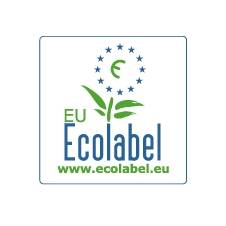 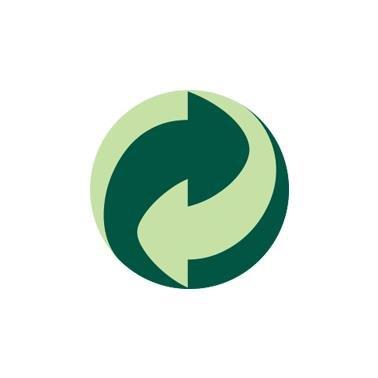 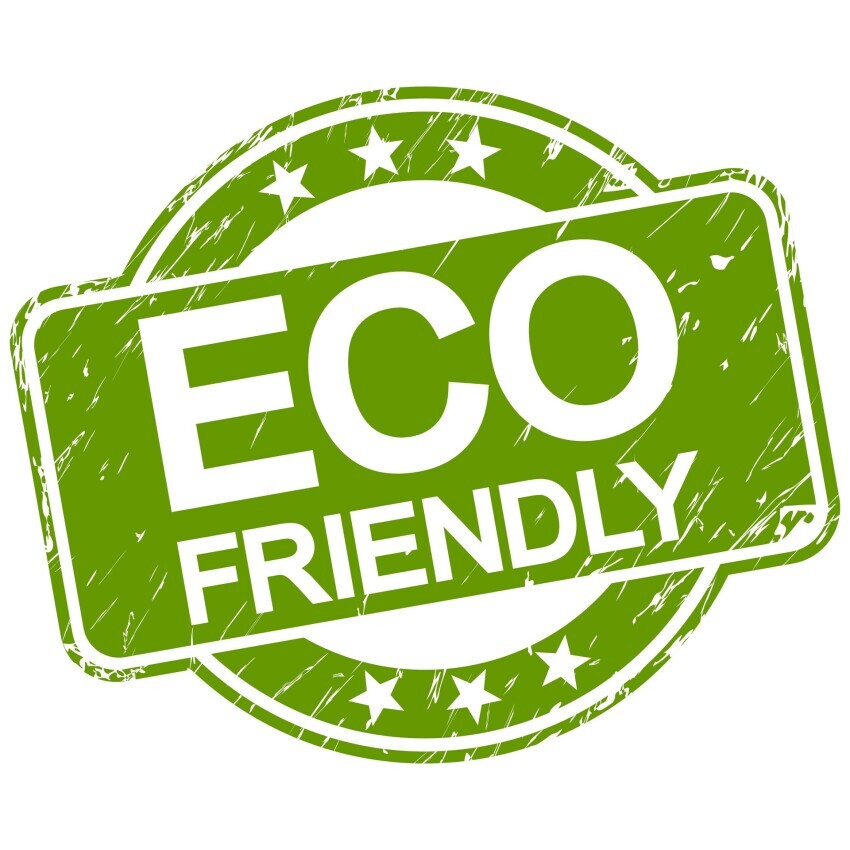 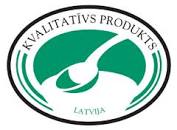 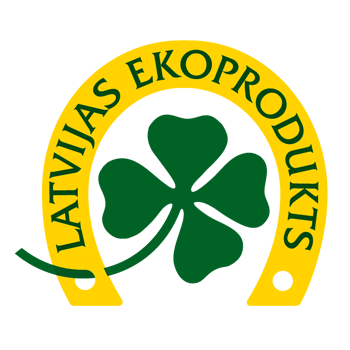 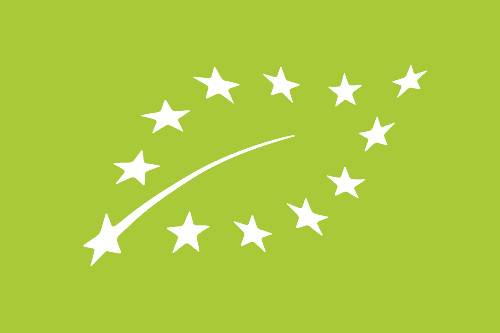 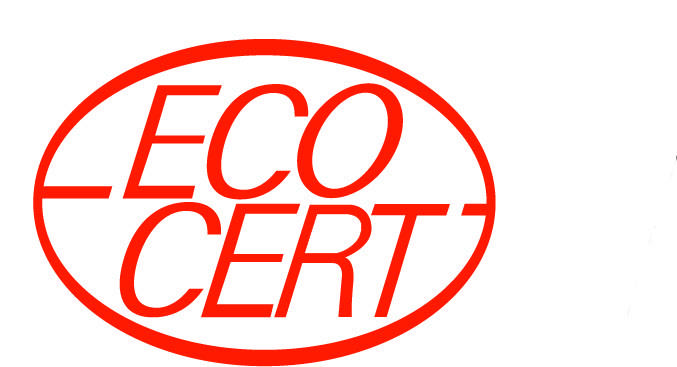 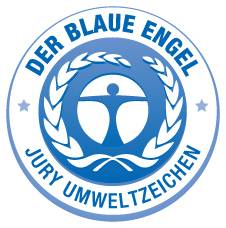 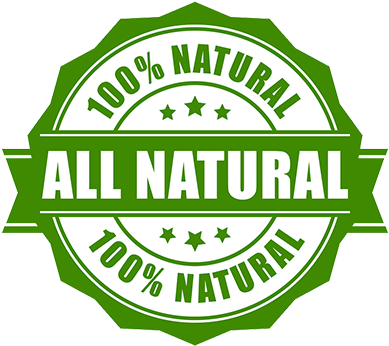 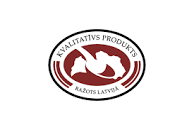 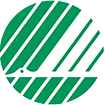 Kā jūs ģimenē visbiežāk pavadāt brīvo laiku kopā ar bērniem?Pasīvi (piemēram, spēlējot galda spēles, skatoties filmas/TV u. c.)Aktīvi (piemēram, ejot pastaigās, braucot ar velosipēdiem, sportojot u. c.)Vienlīdz daudz gan aktīvi, gan pasīviPārvietošanās kājām vai ar velosipēdu ir ne tikai veselībai, bet arī videi draudzīga.Cik bieži jūs pārvietojaties kājām vai ar velosipēdu, nevis mehanizētajiem transportlīdzekļiem?- Vienmēr	- Vairumā gadījumu 	- Dažreiz	- RetiRūpnieciski ražota pārtika ir viens no galvenajiem liekā svara un vides problēmu cēloņiem.Vai ikdienā pievēršat uzmanību tam, lai uzturs ģimenē būtu videi un veselībai draudzīgs?Nepievēršam lielu uzmanībuSekoju, lai būtu veselīgs (vairāk augļu un dārzeņu, mazāk cukura u. tml.)Sekoju, lai būtu videi draudzīgs (vairāk sezonālu un vietējo, bioloģiski sertificētu produktu, mazāk rūpnieciski ražotas gaļas, palmu eļļu saturošu produktu u. tml.)Ir svarīgi, lai būtu gan veselīgs, gan videi draudzīgsAtpūta dabā palīdz uzlabot ne tikai fizisko, bet arī garīgo veselību, kā arī veicina interesi par dabas vērtībām.Cik bieži jūsu ģimene dodas pārgājienos, apmeklē dabas parkus vai takas vai vienkārši atpūšas dabā?Ļoti bieži un visos gadalaikosBieži, bet pārsvarā siltajā laikāDažreizRetiNekadEkomarķējums ir simbols uz ekoloģiski sertificēta produkta iepakojuma, kas garantē, ka tas ir ražots no dabai draudzīgiem izejmateriāliem un ar videi nekaitīgām ražošanas metodēm. Produkti ar ekomarķējumu nedrīkst saturēt videi un veselībai kaitīgas izejvielas.Atzīmējiet visus simbolus, kuri ir ekomarķējums!GadsGadsGadsGadsGadsGadsKas jānoskaidro…2019202020212022…Skolēni, kuri starpbrīžos brīvo laiku pavada aktīvi, (%)Skolēni, kuri zina, kas ir ekomarķējums, (%)Skolēni, kuri atpazīst ekomarķējuma simbolus, (%)Ekopadomes viedoklisKas pēc novērtējuma datiem jūsu skolā vislabāk darbojas saistībā ar vides un veselības tēmu?Kuros jautājumos nepieciešami uzlabojumi?Ko Ekopadome varētu darīt, lai ieviestu šos uzlabojumus? (Šeit jūs pierakstāt idejas rīcības plānam, citiem vārdiem, risinājumus nepieciešamajiem uzlabojumiem) 12345Cik daudz augu atrodas skolas telpās?Augu navAugi ir katrā telpā Vai skolēni nodara pāri skolas augiem (tos aplaužot, bojājot)?Daudziem augiem ir bojājumiAugiem bojājumu navVai skolas telpaugi tiek izmantoti mācību stundās?NekadBiežiKādu daļu no skolas pagalma aizņem zālājs, koki, krūmi u. c. augi?0–20%,pārsvarā ir asfalts, bruģisVairāk nekā 80 %Cik lielā mērā skolas teritorijas sakopšanai tiek lietots videi draudzīgs aprīkojums (tāds, kas nepatērē fosilo degvielu)?NemazTikai šādsVai skolā tiek audzēti augi (garšaugi, dārzeņi, ziedaugi u. c.), ko izmantot mācībās un pasākumos?Netiek audzētiDaudz augu, bieži izmantoVai skolas pagalmā iespējams iepazīt un uzzināt vairāk par apkārtnē sastopamiem augiem un dzīvniekiem?Nav nekādas informācijasDaudz zīmīšu, citu informatīvu materiālu, stenduSkolas pagalmā un apkārtnē ir daudz iespēju vadīt mācību stundasTas nav iespējamsJebkurā mācību priekšmetāSkolas pagalmā un apkārtnē tiek vadītas mācību stundasNekadBieži, katrā priekšmetā ir vairāk nekā viena āra nodarbībaSkola organizē zaļos pārgājienus, kuru laikā tiek izzinātas dabas vērtības skolas tuvākajā un tālākajā apkārtnēNeorganizēVairākas reizes gadā katrai klaseiVai skolas pagalmā ir vietas, kur apsēsties un atpūsties?NavPietiekami daudz Vai skolas pagalmā ir vietas, kur aktīvi pavadīt laiku (piemēram, āra trenažieri, vietas, kur kāpelēt, šūpoties, spēlēt bumbu u. tml.)?NavDaudz dažāduVai skolas teritorijā ir skulptūras, sienu gleznojumi vai citi mākslas darbi, tostarp saistībā ar kādu vides, dabas tēmu?NavVairākiVai skolēni ar cieņu izturas pret aprīkojumu skolas apkārtnē?Bieži bojāNav problēmuVai kopumā skolas apkārtne veicina bērniem vēlmi pavadīt laiku ārā?Nemaz neveicinaIr daudz veicinošu elementuVai skolēniem ir iespēja izteikt ieteikumus par to, ko viņi vēlētos redzēt skolas pagalmā?Nav iespējas, netiek uzklausītiVairākas iespējas (ieteikumu kaste, anketēšana u. c.).....................................................................................? (jūsu jautājumi)Vai tev ir svarīgi, ka skolas telpās un ārpus tām ir daudz augu?- Jā	- Nē, citas lietas ir svarīgākas	- NezinuVai tev patīk mācīties ārā?- Jā	- Nē	- DažreizCik bieži tu starpbrīžos vai pēc stundām pavadi laiku skolas pagalmā?- Vienmēr	- Vairumā gadījumu 	- Dažreiz	- Retos gadījumos	- NekadKādi, jūsuprāt, varētu būt ieguvumi no mācībām ārpus telpām?Vai jūs vēlētos, ka vairāk mācību stundu mūsu skolā norisinās ārpus telpām?- Jā, noteikti	- Drīzāk jā	- Nezinu	- Drīzāk nē	- Noteikti nēVai, jūsuprāt, mūsu skolas apkārtne veicina bērniem vēlmi pavadīt laiku ārā?- Jā, noteikti- Jā, bet nepieciešami nelieli uzlabojumi- Nē, nepieciešami lieli uzlabojumi- NezinuKas, jūsuprāt, nepieciešams mūsu skolas apkārtnē, lai mudinātu bērnus vairāk laika pavadīt ārā mācībās vai atpūtā? (iespējams atzīmēt vairākas atbildes)Vairāk koku, apstādījumu, zālājuVairāk dabisku teritoriju, kur vērot dabu (piem., atsevišķs laukums, kur ir nepļauts zāliens)Informatīvi stendi, kas ļauj uzzināt par apkārtnes augiem un dzīvniekiemVieta, kur bērniem audzēt dārzeņus vai citus augusVairāk soliņu atpūtaiVietas, kur vadīt mācību stundas ārāAktivitāšu laukumi, kur droši kāpelēt, lēkāt, šūpotiesVietas, kur spēlēt bumbuĀra trenažieriSkulptūras, sienu gleznojumi vai citi mākslas darbiCits_____________________GadsGadsGadsGadsGadsGadsKas jānoskaidro…2019202020212022…Ārā vadītās mācību stundas 1. semestrī (skaits)Ārā vadītās mācību stundas 2. semestrī (skaits)Ekopadomes viedoklisKas pēc novērtējuma datiem jūsu skolā vislabāk darbojas saistībā ar skolas apkārtni un tās izmantošanu?Kuros jautājumos skolas vidē un apkārtnē nepieciešami uzlabojumi?Ko Ekopadome varētu darīt, lai ieviestu šos uzlabojumus? (Šeit jūs pierakstāt idejas rīcības plānam, citiem vārdiem, risinājumus nepieciešamajiem uzlabojumiem) 12345Vai mācību procesā tiek izmantots tuvākā apkārtnē esošs mežs?NetiekBieži, visu gaduVai koksnes produktiem (papīram u. tml.) ir FSC sertifikāts? NekurVisurVai skolas mēbelēm vai interjera elementiem ir izmantota tropisko lietusmežu koksne?Tam nepievērš uzmanībuNav izmantotaVai skolā tiek meklēta iespēja izmantot lietotus kokmateriālus (piemēram, atrodot jaunu pielietojumu vecajiem vai atjaunojot vecus koka izstrādājumus tā vietā, lai pirktu jaunus)Nekad Katru reiziVai skolā izvērtējat drukāšanas nepieciešamību?RetiVienmērCik lielā mērā skolā lieto rakstāmpapīru, kas ražots no otrreiz pārstrādātām šķiedrām?NemazLieto tikai šāduCik lielā mērā skolā lieto tualetes papīru, salvetes vai papīra dvieļus, kas ražoti no otrreiz pārstrādātām šķiedrām?NemazLieto tikai šāduCik daudz dabas materiālu tiek izmantots mācību procesā vai gatavojot dekorus telpām?Gandrīz nemazIzmanto bieži un daudzveidīgiVai skola piedalās koku stādīšanas aktivitātēs? NepiedalāsVismaz reizi gadāVai skolā notiek pasākumi, kas izglīto par pārmērīgu mežu izciršanu un tās radīto ietekmi uz vidi (piemēram, lietusmežu izciršanu palmu eļļas plantācijām vai ganībām, kailciršu ietekmi uz bioloģisko daudzveidību)?NekadTā ir pastāvīga daļa no mācību un ārpusstundu procesa.....................................................................................? (jūsu jautājumi)Kā tev šķiet, cik lielu daļu Latvijas teritorijas klāj meži?Apmēram pusiDaudz vairāk nekā pusiDaudz mazāk kā pusiCik bieži tu ar klasi dodies pastaigāties, atpūsties vai mācīties mežā?- Vismaz reizi nedēļā	- Dažas reizes mēnesī	- Dažas reizes gadā	- Ļoti retiCik bieži tu ar ģimeni dodies pastaigāties, atpūsties mežā vai uzzināt kaut ko jaunu par to? - Gandrīz katru dienu	- Dažas reizes mēnesī	- Dažas reizes gadā	- Ļoti retiKādas rīcības, tavuprāt, palīdz aizsargāt un taupīt meža resursus – gan Latvijā, gan pasaulē? (ieraksti dažas rīcības)Cik bieži jūs ar ģimeni dodaties pastaigāties vai atpūsties mežā? - Gandrīz katru dienu	- Dažas reizes mēnesī	- Dažas reizes gadā	- Ļoti retiKā jūs parasti rīkojaties, ja ieraugāt mežā atkritumus?Ziņoju, izmantojot lietotni “Vides SOS”Ziņoju meža īpašniekam vai pašvaldībaiSalasu atkritumus un izmetu tam, paredzētā vietāNedaru nekoCits_____________________Vai mājās pievēršat uzmanību tam, lai atbildīgi lietotu meža resursus? (iespējams atzīmēt vairākas atbildes)Nepievēršam uzmanībuIegādājamies papīru ar FSC sertifikātuIegādājamies koka mēbeles ar FSC sertifikātuLietojam papīru, kas ražots no otrreiz pārstrādātām šķiedrāmLietojam tualetes papīru, papīra dvieļus vai salvetes, kas ražoti no otrreiz pārstrādātām šķiedrāmTaupīgi lietojam papīru (piemēram, izmantojam abas puses, lieki nedrukājam)Nelietojam vai maz lietojam produktus, kas veicina lietus mežu izciršanu (piemēram, produktus, kas satur palmu eļļu)Ziedojam vai iesaistāmies nevalstiskās organizācijās, kas rūpējas par meža aizsardzībuCits_____________________GadsGadsGadsGadsGadsGadsKas jānoskaidro…2019202020212022…Papīra* patēriņš oktobrī, (kg)Papīra* patēriņš gadā, (kg)Ekopadomes viedoklisKas pēc novērtējuma datiem jūsu skolā vislabāk darbojas saistībā ar meža tēmu?Kuros jautājumos meža tēmā nepieciešami uzlabojumi?Ko Ekopadome varētu darīt, lai ieviestu šos uzlabojumus? (Šeit jūs pierakstāt idejas rīcības plānam, citiem vārdiem, risinājumus nepieciešamajiem uzlabojumiem) 12345Cik lielu daļu skolas pagalma aizņem zālāji?0–20% no teritorijasVairāk nekā 80%Cik liela ir augu daudzveidība skolas zālājā?Maza, viscaur dažas sugasLiela, daudz dažādu auguKādu daļu no skolas teritorijas perimetra veido koki vai dzīvžogs?0–10%Vairāk nekā 40%Cik daudz koku ir skolas pagalmā?Koku navDaudz koku, dažādas sugas Vai skolas teritorijā ir puķu dobes ar vietējiem augiem, ziedoši koki vai krūmi, kas piesaista kukaiņus?NavDaudzās vietās un dažādi augiVai skolas teritorijā ir izveidotas īpašas dzīvotnes kukaiņiem – kukaiņu viesnīca, akmeņu kaudze, zaru kaudze, reti pļauts zālājs?NavVairākas dažāda veida dzīvotnesCik kukaiņu sugu iespējams pamanīt skolas apkārtnē 5 minūšu pastaigas laikā (septembra sākumā)? Kukaiņu navVairāk nekā 10 sugasVai skolas teritorijā ir zonas, kur zālājs tiek pļauts tikai vienreiz gadā (līdzīgi pļavām)? Nav20% no zālājaVai skolas teritorijā nezāļu un kaitēkļu apkarošanai lieto herbicīdus un pesticīdus? BiežiNekadVai skolas teritorijā ir ierīkoti elementi putnu piesaistīšanai, piemēram, putnu būrīši, barotavas, dzirdinātavas?NavVairākās vietās un dažādiVai skolas teritorijā ir ierīkotas vai dabiski sastopamas mītnes citiem dzīvniekiem, piemēram, ežiem, vāverēm, abiniekiem?NavIr vairākasVai skolēni ar cieņu izturas pret dabas vērtībām skolas apkārtnē?Bieži bojā, piesārņoNav problēmuCik viegli ir panākt izmaiņas skolas teritorijas apsaimniekošanā, lai skolas apkārtnē būtu lielāka bioloģiskā daudzveidība?GrūtiĻoti viegliVai skola sadarbojas ar citām organizācijām (dodas ekskursijās, piedalās konkursos, aicina lektorus u. tml.), lai izglītotu skolēnus par dabas vērtībām?NesadarbojasVairākas reizes gadāVai skolā notiek pasākumi, kas izglīto par bioloģisko daudzveidību (piemēram, kas tāda ir un kāpēc svarīga, kas un kāpēc samazina to, kādas ir dabas vērtības Latvijā, pasaulē un kā iesaistīties daudzveidības saglabāšanā)?NekadTā ir pastāvīga daļa no mācību un ārpusstundu procesa.....................................................................................? (jūsu jautājumi)Uzraksti, kas, tavuprāt, ir bioloģiskā daudzveidība!Nosauc trīs rīcības, kas, tavuprāt, samazina augu, putnu, dzīvnieku bioloģisko daudzveidību?Mini trīs veidus, kā mēs, tavuprāt, varam palīdzēt dabai un veicināt tās daudzveidību!Kāpēc ir svarīgi, lai skolas pagalmā būtu liela kukaiņu un augu daudzveidība? (mini divus iemeslus)Vai tu vēlētos, lai skolas pagalmā būtu lielāka dabas daudzveidība (vairāk vietējo augu, kukaiņu un putnu)?- Jā	- Nē, jau šobrīd ir pietiekami liela	- NezinuVai tev patīk pētīt augus vai vērot dzīvniekus dabā?- Jā	- Dažreiz	- Nē, tas nešķiet interesantiVai esat dzirdējis(-usi) terminu “bioloģiskā daudzveidība”?Esmu dzirdējis(-usi) un zinu, ko tas nozīmēEsmu dzirdējis(-usi), bet nezinu, ko tas nozīmēNeesmu dzirdējis(-usi)Neesmu drošs(-a)Cik lielā mērā, jūsuprāt, minētie faktori apdraud bioloģisko daudzveidību?Režģa tipa jautājums - katram faktoram jāatzīmē viens no 5 atbilžu variantiem: Vai, jūsuprāt, mūsu skolas apkārtnē ir sastopama liela augu, kukaiņu un putnu daudzveidība?Jā, noteiktiJā, bet varētu būt lielākaNē, maza daudzveidībaNezinuAtzīmējiet, kurus no bioloģisko daudzveidību veicinošiem elementiem jūs vēlētos redzēt mūsu skolas apkārtnē? (iespējamas vairākas atbildes)Vairāk kokuDzīvžogusZiedošus krūmusPuķudobes ar vietējo sugu augiemNepļautas zāles laukumu (nelielu dabisku pļavu)Kukaiņu viesnīcuEzīšu migasBaļķīšu krāvumuAkmeņu krāvumuPutnu būrusPutnu barotavuDzirdinātavu putniemVisus iepriekš minētosGadsGadsGadsGadsGadsGadsKas jānoskaidro…2019202020212022…Skolēni, kuri zina, kas ir bioloģiskā daudzveidība (%)Skolēni, kuri var nosaukt 2 pamatotus iemeslus, kāpēc ir svarīgi, lai skolas pagalmā būtu liela kukaiņu un augu daudzveidība (%)Skolēni, kuri var nosaukt 2 veidus, kā mēs varam palīdzēt dabai un veicināt tās daudzveidību (%)Ekopadomes viedoklisKas pēc novērtējuma datiem jūsu skolā vislabāk darbojas saistībā ar bioloģiskās daudzveidības tēmu?Kuros jautājumos nepieciešami uzlabojumi?Ko Ekopadome varētu darīt, lai ieviestu šos uzlabojumus? (Šeit jūs pierakstāt idejas rīcības plānam, citiem vārdiem, risinājumus nepieciešamajiem uzlabojumiem) Vai tu zini, kas ir klimata pārmaiņas?- jā	- nē	- neesmu pārliecināts(-a)Nosauc dažus cēloņus, kas, tavuprāt, izraisa klimata pārmaiņas!Nosauc 3  lietas, kas, tavuprāt, varētu notikt klimata pārmaiņu rezultātā!Nosauc 3 svarīgākos ikdienas paradumus, kas var samazināt klimata pārmaiņas!Kuru no šīm problēmām jūs uzskatāt par visas pasaules lielāko problēmu? (atzīmē 1)Klimata pārmaiņasInfekcijas slimību izplatībaNabadzība, bads un dzeramā ūdens trūkumsEkonomiskā situācijaDemokrātijas un tiesiskuma mazināšanāsDabas stāvokļa pasliktināšanāsPieaugošais iedzīvotāju skaits pasaulēStarptautiskais terorismsPiesārņojuma izraisītas veselības problēmasBruņoti konfliktiKodolieroču skaita palielināšanāsKuras no pārējām minētajām jūs uzskatās par lielām problēmām? (atzīmē līdz 4 atbildēm)Klimata pārmaiņasInfekcijas slimību izplatībaNabadzība, bads un dzeramā ūdens trūkumsEkonomiskā situācijaDemokrātijas un tiesiskuma mazināšanāsDabas stāvokļa pasliktināšanāsPieaugošais iedzīvotāju skaits pasaulēStarptautiskais terorismsPiesārņojuma izraisītas veselības problēmasBruņoti konfliktiKodolieroču skaita palielināšanāsVērtējot skalā no 1 līdz 10, jūsuprāt, cik nopietna problēma šobrīd ir klimata pārmaiņas?1	2	3	4	5	6	7	8	9	10(Nepavisam nav nopietna) 	 (Ārkārtīgi nopietna)Vai, jūsuprāt, Latvijas valdība dara pietiekami daudz, lai cīnītos ar klimata pārmaiņām?PietiekamiNepietiekamiPārāk daudzNezinuVai jūs personīgi pēdējo sešu mēnešu laikā esat veicis(-kusi) kādu rīcību, lai mazinātu klimata pārmaiņas?JāNēNezinuKuras no šeit minētajām darbībām, ja vispār kāda, ir attiecināma uz jums? (iespējamas vairākas atbildes)Jūs cenšaties samazināt savu atkritumu daudzumu un regulāri šķirojat atkritumus, lai tos varētu nodot atkārtotai pārstrādeiJūs pēc iespējas vairāk cenšaties samazināt vienreiz lietojamo preču patēriņu, piemēram, lielveikalu piedāvātos plastikāta maisiņus, nevajadzīgu iepakojumuPērkot jaunu sadzīves tehniku, piemēram, veļas mašīnu, ledusskapi vai TV, svarīgs izvēles faktors ir zemāks enerģijas patēriņšJūs iegādājaties un lietojat uzturā vairāk bioloģiskās pārtikasJūs iegādājaties un lietojat uzturā mazāk gaļasPersoniskās automašīnas vietā jūs regulāri izmantojat videi draudzīgākas alternatīvas, piemēram, ejat kājām, braucat ar velosipēdu, izmantojat sabiedrisko transportu vai automašīnu koplietošanuPērkot pārtikas produktus, jūs ņemat vērā to oglekļa pēdu un reizēm attiecīgi pielāgojat iepirkšanosPlānojot atvaļinājumu un citus tālākus ceļojumus, jūs ņemat vērā transporta oglekļa pēdu un reizēm attiecīgi pielāgojat savus plānusJūs esat aprīkojis(-usi) savu māju ar labāku siltumizolāciju, lai samazinātu enerģijas patēriņuJūs savā mājā esat uzstādījis(-usi) aprīkojumu, lai kontrolētu un mazinātu enerģijas patēriņuJūs esat pārgājis(-usi) pie cita elektroenerģijas piegādātāja, kas piedāvā lielāku daļu no atjaunojamajiem avotiem iegūtas enerģijasJūs savā mājā esat uzstādījis(-usi) saules paneļusJūs esat iegādājies(-usies) energotaupīgu mājuJūs esat iegādājies(-usies) jaunu automašīnu, un liela nozīme tās izvēlē bija mazam degvielas patēriņamJūs esat iegādājies(-usies) elektrotransportlīdzekliCits _______________________Skatoties nākotnē, cik svarīgi, jūsuprāt, ir Latvijas valdībai uzstādīt mērķus atjaunojamās enerģijas izmantošanas palielināšanai (piemēram, vēja un saules enerģijai) līdz 2030. gadam?Ļoti svarīgiDiezgan svarīgiNav ļoti svarīgiNepavisam nav svarīgiSkatoties nākotnē, cik svarīgi, jūsuprāt, ir tas, ka Latvijas valdība sniedz atbalstu energoefektivitātes uzlabošanai līdz 2030. gadam (piemēram, aicinot iedzīvotājus siltināt mājokļus, uzstādīt saules paneļus vai iegādāties elektrotransportlīdzekļus)?Ļoti svarīgiDiezgan svarīgiNav ļoti svarīgiNepavisam nav svarīgiEkopadomes viedoklisKas pēc novērtējuma datiem jūsu skolā vislabāk darbojas saistībā ar klimatu?Kuros jautājumos nepieciešami uzlabojumi?Ko Ekopadome varētu darīt, lai ieviestu šos uzlabojumus? (Šeit jūs pierakstāt idejas rīcības plānam, citiem vārdiem, risinājumus nepieciešamajiem uzlabojumiem) 12345Cik daudz norāžu skolā sastopams par darbību Ekoskolu programmā?Nav norāžuGan gaiteņos, gan klasēsCik aptuveni skolēnu zina, kas ir Ekoskolu programma un par skolas dalību tajā?0–20%Vairāk nekā 80% Cik daudz ārpus Ekopadomes esošu skolēnu ieteikumu tiek saņemts?NemazVairāki ieteikumi katru gaduVai Ekoskolu logo redzams skolas mājaslapā?NēPirmajā lapāVai informācija par Ekoskolu programmu un/vai aktivitātēm ir viegli atrodama skolas mājaslapā?Mājaslapā nav informācijasViegli atrodamaCik no publicētajiem rakstiem medijos par jūsu skolu pieminēts, ka skola darbojas Ekoskolu programmā?NevienāGandrīz visosSkolas sociālajos tīklos pie Ekopadomes ziņām tiek izmantots tēmturis #Ekoskolas Netiek izmantotsTiek izmantots katrā ziņā, kas saistīta ar EkoskoluSkolas mājaslapā un/vai sociālajos tīklos tiek publicēti foto no savas Ekoskolas pasākumiem un aktivitātēmNetiekIr foto no visiem pasākumiemTiek izvērtēts, vai izvēlētā saziņas platforma ir efektīva un ļauj sasniegt lielāko daļu skolas pārstāvju (spriežot pēc sekotāju, mājaslapas apmeklētāju skaita un skolas pārstāvju informētības)Netiek vērtētaTiek izvērtētas visas komunikācijas platformasEkoskolu programmas ietvaros tiek īstenotas vides izglītības un aizsardzības aktivitātes  – akcijas, kampaņas, izstādes u .c. aktivitātes, kurās tiek iesaistīta plašāka sabiedrība (vietējie iedzīvotāji, vecāki, visa skola).Netiek iesaistīta plašāka sabiedrībaVismaz 3–4 aktivitātes gadā, aptverot dažādu auditorijuAptuveni cik no apkārtējiem iedzīvotājiem zina, ka skola ir Ekoskola?0–10%Vairāk nekā 40%Kāda daļa vecāku atbalsta skolas dalību Ekoskolu programmā?Vairumam nav viedokļa> 90% vērtē pozitīviVai vecāki tiek iesaistīti Ekoskolu programmas projektu norisē?Netiek iesaistītiIesaistīti vairumā projektuVai notiek sadarbība ar citām Ekoskolām? NenotiekNotiek regulāri ar vairākām EkoskolāmCik lielā daļā no mācību priekšmetiem regulāri ir iekļauta gada tēma/ citas Ekoskolu tēmas?0–20%100%Vai visās klašu grupās tiek iekļauta gada tēma/ citas Ekoskolu tēmas?0–20%100%Vai skolēni organizē konkursus, viktorīnas, olimpiādes vai citus izglītojošus pasākumus par gada tēmu/ citām Ekoskolu tēmām?NeorganizēVairākas reizes gadāVai skolas dalība programmā tiek atzinīgi novērtēta no pašvaldības?Pašvaldība neinteresējasPašvaldība regulāri pauž atbalstuVai skolēni un skolas pārstāvji izstrādā priekšlikumus pašvaldībai vides situācijas uzlabošanai skolā un tuvākajā apkārtnē? NekadBieži Vai skolēni īsteno labdarības kampaņas (koncertus, tirdziņus, izstādes u. tml.), lai gūtu finansiālu vai praktisku atbalstu vides aizsardzības iniciatīvu īstenošanai? (Piemēram, Ekopadome īsteno pašceptu gardumu tirdziņu un iegūtos līdzekļus ziedo kādai vides nevalstiskai organizācijai vai izmanto saviem pasākumiem)NekadDažas reizes gadā..................................................................................? (jūsu jautājumi)Ekopadomes viedoklisKas pēc novērtējuma datiem jūsu skolā vislabāk darbojas saistībā ar komunikāciju un skolas, sabiedrības iesaistīšanu?Kuros jautājumos nepieciešami uzlabojumi?Ko Ekopadome varētu darīt, lai ieviestu šos uzlabojumus? (Šeit jūs pierakstāt idejas rīcības plānam, citiem vārdiem, risinājumus nepieciešamajiem uzlabojumiem) 